COMMISSION ORIENTATION GUIDE2014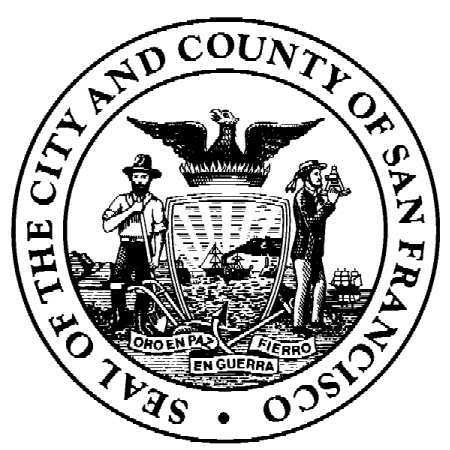 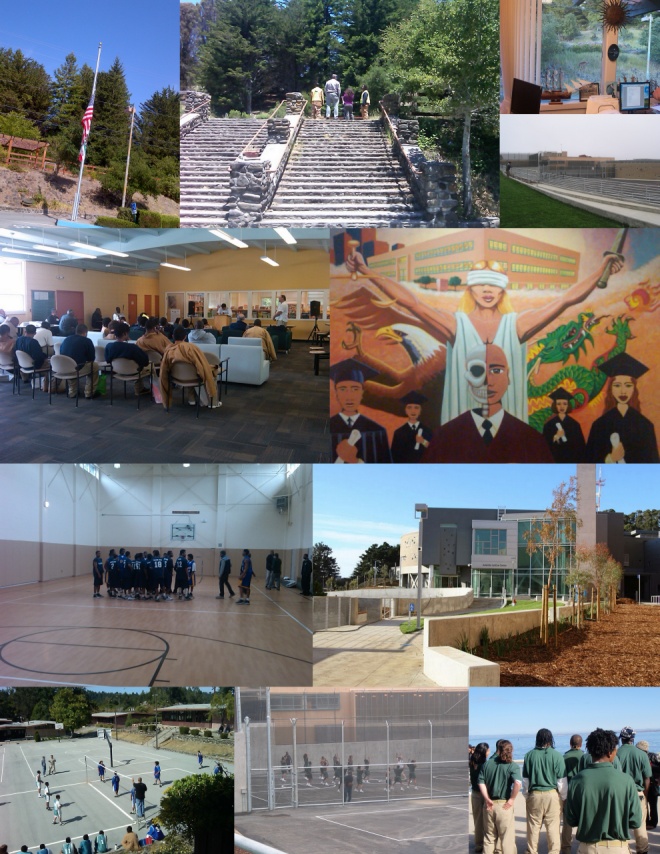 JUVENILE PROBATION COMMISSION The Commission oversees the Juvenile Probation Department, including review of current policies and procedures to ensure that the Department promotes the safety and welfare of juveniles entering the juvenile justice system and follows state and court mandates for protection of the juveniles. The Commission also serves as a resource for positive change in the lives of youth and their families, accountability to victims, and the protection of the public.JUVENILE PROBATION DEPARTMENT∙375 Woodside Avenue, Room 331∙San Francisco, CA∙94127Telephone: 415-753-7870Juvenile Probation Commission: http://sfgov.org/juvprobation/juvenile-probation-commission
Juvenile Probation Commission Meeting Info: http://sfgov.org/juvprobation/juvenile-probation-commission-meeting-information 
Juvenile Probation Commission Meeting Audio Archive: http://sfgov.org/juvprobation/juvenile-probation-commission-audio-archive